山西毓泽生物科技有限公司中草药深加工项目一、项目名称山西毓泽生物科技有限公司中草药深加工项目二、申报单位 山西毓泽生物科技有限公司三、公司简介山西毓泽生物科技有限公司创立于2022年2月，注册资金3000万元，属于有限责任公司，主要经营以中草药提取物生产、中草药收购和药茶研发等。它属于代县毓泽农牧开发有限公司的子公司，有员工30人，管理人员8人。公司自成立以来坚持绿色为本，弘扬中医文化、全方位推进高质量发展为目标，致力打造成为我省“北药”的重要深加工基地之一。四、项目建设概况（一）项目内容1、项目背景概况（1）国务院政策支持鼓励国务院办公厅《关于加快中医药特色发展若干政策措施的通知》（国办发2021年3号文件）中要求实施道地中药材提升工程。培育一批符合中药材现代化体系标准的加工中心。引导医疗机构、制药企业、中药饮片厂采购有质量保证、可溯源的中药材。深入实施中药材标准化项目。（由农业农村部、国家林草局、工业和信息化部、商务部、市场监督总局、国家中医药局负责此项工作）（2）山西省委、省政府的发展要求山西省委、省政府2020年6月3日发布《关于建设中医药强省的实施方案》，明确提出在我省要深入实施中药资源保护利用、中药材生产和质量提升、中药工业现代化、中医药人才培养、中医药科技创新等七大工程；培育3个中药材加工企业年销售额超过5亿元，1—3个中药生产企业年销售额超过50亿元，5个主导性中药材产品年销售额超过5亿元；建成区域性中药材电子商务和集散交易中心。山西省到2030年要全面建成中医药强省。（3）中医药文化及正北芪药用基础中药饮片作为我国传统中药产业的重要组成部分，历经数千年的发展，形成了悠久的中医药传统文化，在我国广大群众中拥有着极其深厚的文化基础。中药饮片作为我国国粹，无不体现着古老中医的精髓，是中医药传统文化的智慧结晶和载体，悠久的中医药理论与文化优势为我国中药产业的发展奠定了良好的基础，也为中药走向世界提供了坚实的保障。（4）正北芪是极负盛名的大宗传统中药材，除作为生药直接用于临床治疗配方外，以正北芪为原料生产的各种中药剂型品种已达200种以上。现代医学研究表明，黄芪能提高机体抵抗力、延缓细胞衰老、抗氧化、调节免疫功能、抑制肿瘤的发生和发展，在治疗心脑血管疾病、肺心病、病毒性肝炎、肝肾功能不全等方面功效显著。在《中华人民共和国药典》2015年版收录的约1400余个成方制剂和单味制剂中，约有200余个制剂中含有黄芪药材，如黄芪口服液、黄芪注射液、黄芪多糖粉针、黄芪甲苷注射液、参芪颗粒、参芪十一味颗粒、复芪止汗颗粒、玉屏风颗粒、归芪胶囊等。（5）药食同源产品的市场刚性需求医疗保健作为人类一种基本需求，具有一定的刚性特征，医疗保健支出往往随着收入的增长较先得到满足。随着收入的增加，人民生活水平相应提高，会直接引致居民保健意识提升，医疗保健需求上升，从而拉动药食同源产品的支出。随着人类崇尚自然疗法的心态日益增强和人们对中药认识的加深，中药将显示出强大的传统优势。在疗效方面，中药在预防疾病和治疗慢性病方面优势突出，在人口老龄化和慢性病发病率逐年提升的背景下，中药将发挥不可取代的作用，需求将进一步上升。据统计，40 岁以上者，年龄每增大10岁，对中药的认可度就提高8%；近十年我国疾病谱发生了明显的变化，高血压、糖尿病、心血管疾病、恶性肿瘤等慢性疾病的发病率提升较快，目前慢性疾病导致了 45.9%的全球疾病负担，中国已达60%以上。项目选址：山西毓泽生物科技有限公司中草药深加工建设项目，基地位于代县阳明堡镇工业园区内，项目总占地面积为100亩。主要产品性能及市场作用黄芪饮片药茶有几个明显的特色；一是符合现代人的养生保健的心理，因为黄芪黄芪能提高机体抵抗力、延缓细胞衰老、抗氧化、调节免疫功能、抑制肿瘤的发生和发展，在治疗心脑血管疾病、肺心病、病毒性肝炎、肝肾功能不全等方面功效显著。药茶中的天然不需要经过化学处理，便可直接饮用。二是配伍所有的药物一般作用明显，量少力专；三是成品黄芪药茶多用于滤泡纸或布袋包装，沸水冲泡分钟即可饮用，这样不仅节约药材，而且便于携带，并且使其色香味更接近于茶饮的本色。四是通过药剂加工成块状或颗粒型速溶茶，饮用方便卫生，易于药物的溶化吸收。黄芪药茶分为保健茶和治疗茶两大类，大多数注重保健药茶的功效。但药茶因而易。中医注重个体化，擅长根据每个人的不同辩证用药，根据体质建议饮用不同类型的养生药茶。2019年10月国家中医药管理局正式把黄芪列入国家药食同源体系，正北芪除作药用外，现已大量用于各种保健品、功能食品、化妆品等领域。以黄芪为原料的上市保健品达160余种，其保健功能包括增强免疫力功能、辅助降血糖功能、辅助降血脂、辅助降血压功能、抗氧化、抗衰老功能、缓解体力疲劳、改善营养性贫血等。现代药膳：《中国药膳大辞典》中124种药膳食疗常用中药使用频次中黄芪使用频次位列第6。在《中国药膳大辞典》中的731个益气健脾方剂中，黄芪使用排名在第2位。在《中医食疗方全录》中，黄芪使用频次位列第4。项目建设内容及规模项目总投资为2亿元，一期投资金额为1.5亿元，二期建设投资5000万元。一期建设内容分为基础设施投资和设备投资两部分。总建筑面积约15000平方米，其中生产厂房建设面积约5000平方米，原料及成品仓储面积为5000平方米，质检、研发及办公配套设施面积为3000平方米，其他设施约2000平方米。设备主要为中药饮片系列设备和中药提取系列设备。（二）项目投资估算项目总投资为2亿元，一期投资金额为1.5亿元，基础设施投资4700万元，设备投资9000万元，其它附属设施1300万元。二期投资5000万元。（三）项目配套条件项目厂址已选在代县阳明堡镇代县工业园区内，目前正在落实基础建设，包括水、 电路、通讯等前期工作预备中。（四）项目市场预测及效益分析1、经济效益项目通过加工药茶，年产2400吨，年产值约8000万元。2、社会效益黄芪深加工项目的全部达产后，可提供就业岗位100余人，每年消化鲜黄芪3000吨，预计可直接带动代县及周边县域山区贫困户5000余人，对培育代县新的经济增长点、巩固脱贫、实现乡村振兴做出积极贡献。五、项目进展情况 中草药深加工项目属于新建项目，于2022年3月已申报核准并已备案，在县委县政府大力支持下，取得了土地、环保、国土、城建，自然资源局的共同认可。设备粉碎机组1套FZ-600和粉碎机道具、筛网已备齐。下一步正在进行基础设施配套工程的开展。 黄芪深加工项目符合国务院政策支持鼓励和山西省委、省政府的发展要求。药食同源产品的市场刚性需求越来越大，而正北芪是极负盛名的大宗传统中药材，公司立足资源和政策优势，着眼市场需求，将黄芪深加工项目做大做强，全力打造正岭芪特色产业链健康稳定持续发展，努力成为我省中医药标准化园区之一。六、申报单位联系人　地址：山西省代县新城   联系人： 赵新梅 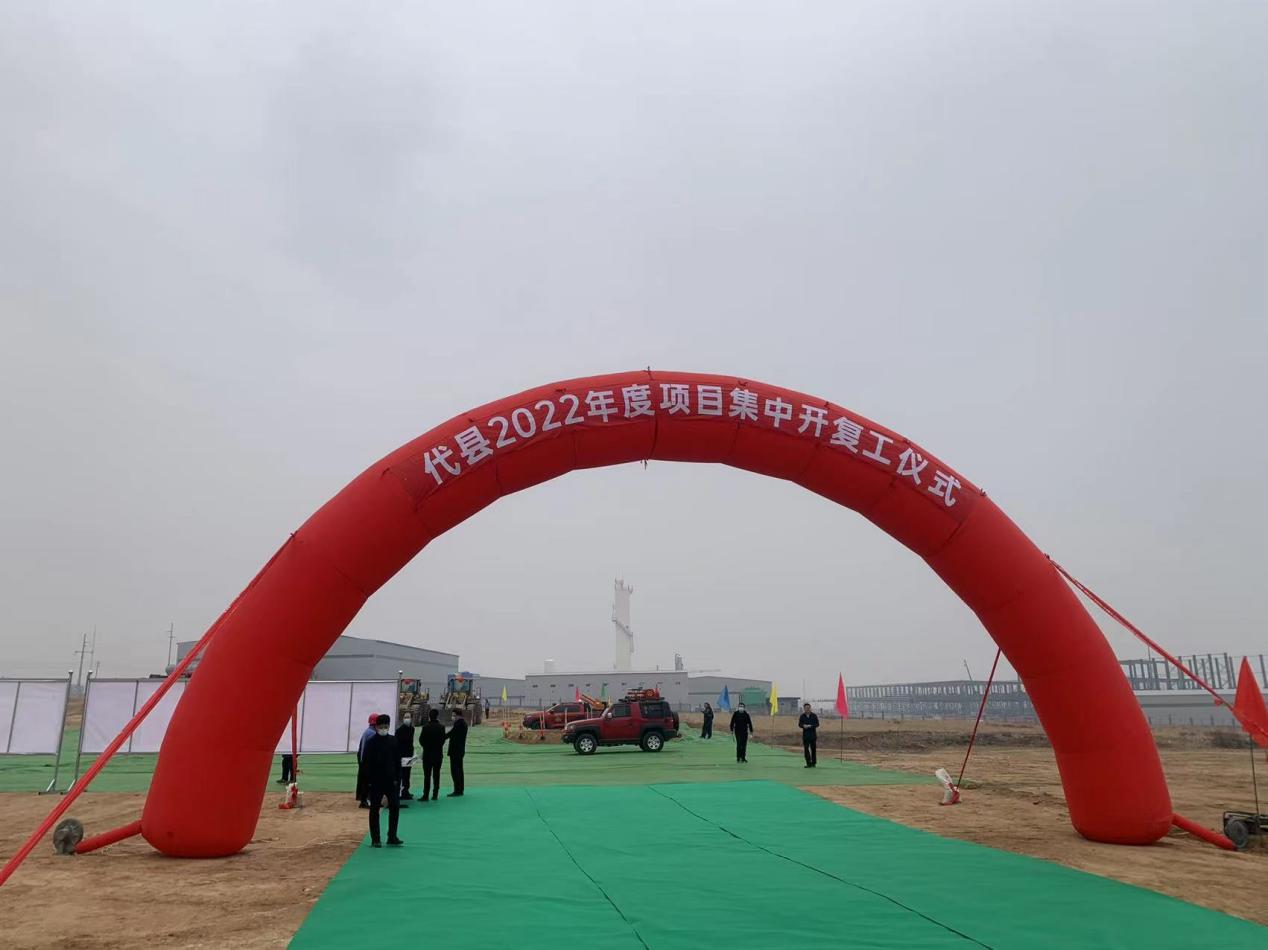 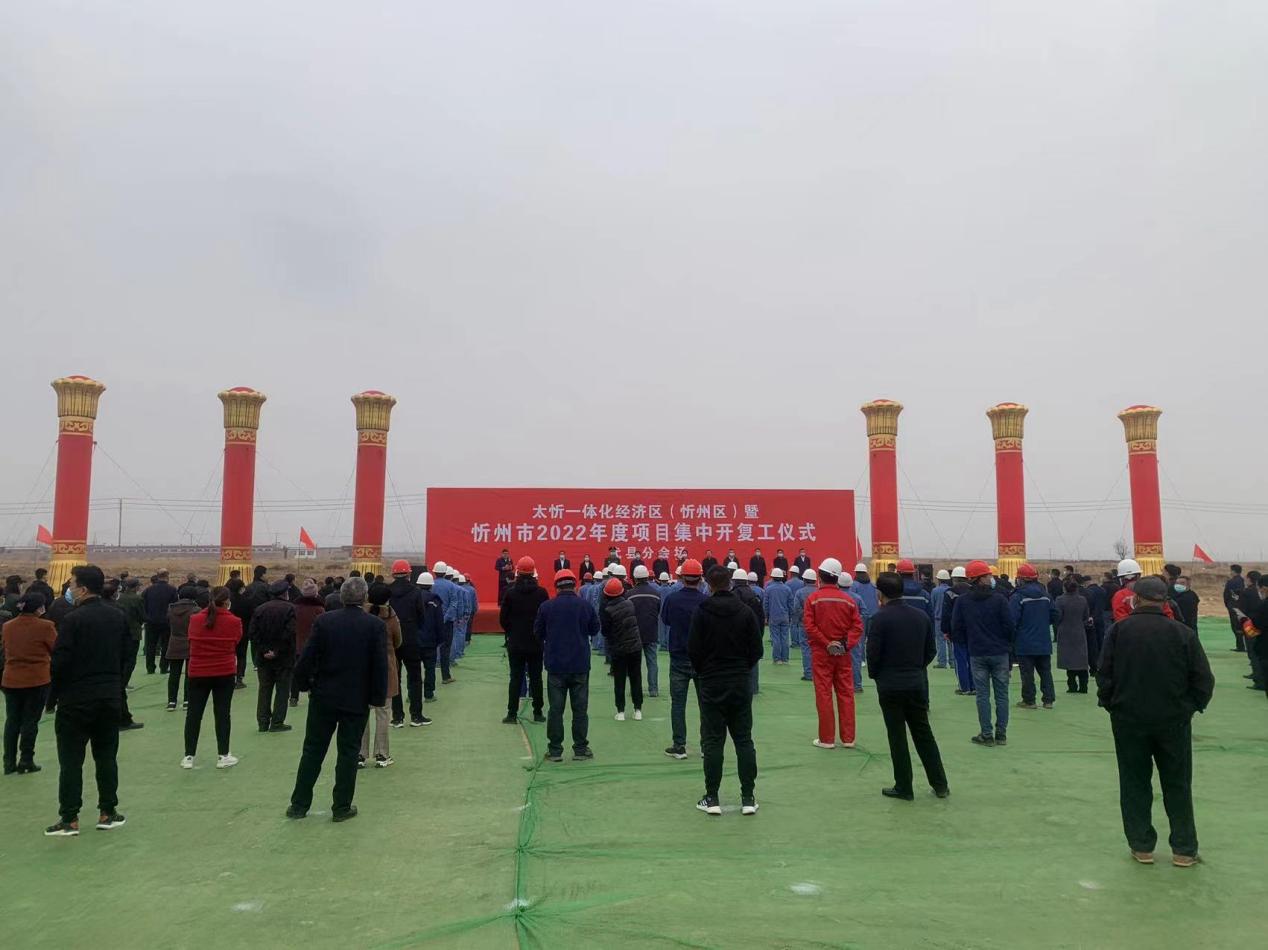 